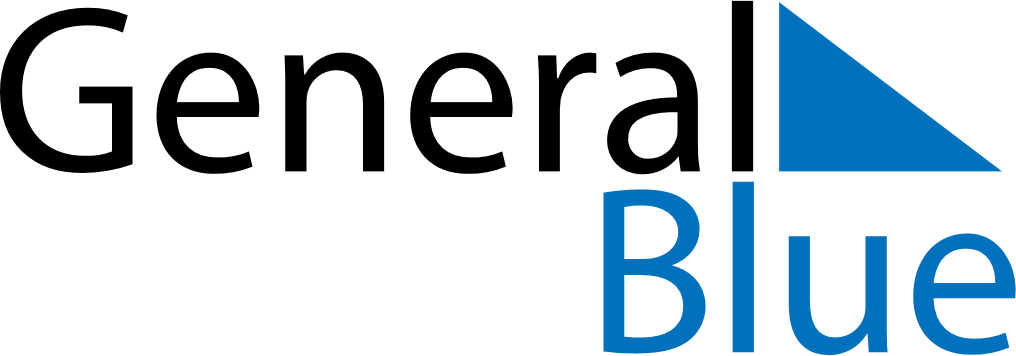 Weekly CalendarSeptember 21, 2025 - September 27, 2025Weekly CalendarSeptember 21, 2025 - September 27, 2025Weekly CalendarSeptember 21, 2025 - September 27, 2025Weekly CalendarSeptember 21, 2025 - September 27, 2025Weekly CalendarSeptember 21, 2025 - September 27, 2025Weekly CalendarSeptember 21, 2025 - September 27, 2025Weekly CalendarSeptember 21, 2025 - September 27, 2025SundaySep 21SundaySep 21MondaySep 22TuesdaySep 23WednesdaySep 24ThursdaySep 25FridaySep 26SaturdaySep 27AMPM